Quick Reference Guide - Goods.pdf 1 10/9/2012 10:55:31 AM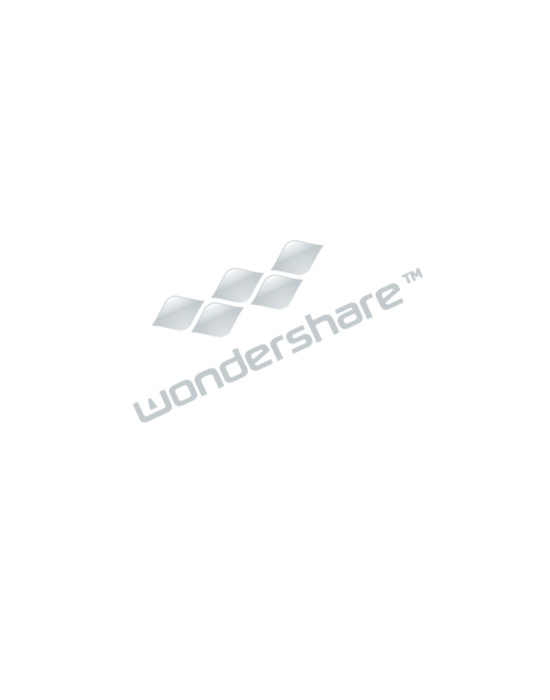 SRM SUPPLIER SELF SERVICEPO CONFIRMATION TO ASN CREATIONCMYCMMYCYSRM SUS PROCESS/ACTIVITIESTE              SUPPLIERSRequisition fromMRP, PM, PSManually CreatedRequisitionCMYKPurchase OrderCreatedAutomatedCreation of anInbound DeliveryScan goodsforpre-receiptCreate GoodsReceipt withreference to anInbount DeliveryINVOICEPROCESSGoods PurchaseOrder received inSUS for supplierconfirmationCreate AdvancedShippingNotiﬁcation(ASN)Delivery Goodsto TEDisplay UpdatedASN with pre-receipt informationGRV notification/Display GoodReceipt NoteConfirm/RejectPurchase Order(QTY, DeliveryDate, Price etc.)Create ShippingDocument(multiple ASN’s forsimilar warehouse)PrintASN/ShippingDocumentAPPLICATION QUICK REFERENCE GUIDEC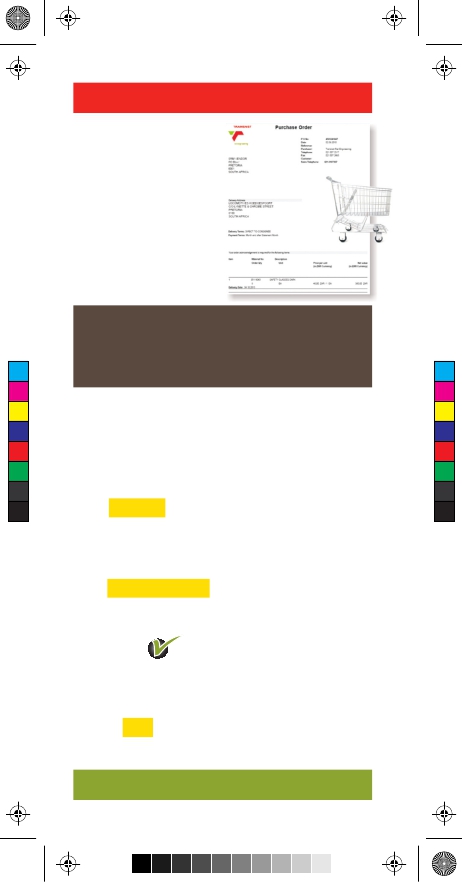 MYCMMYCYCMYQuick Reference Guide - Goods.pdf 2 10/9/2012 10:55:32 AMACKNOWLEDGE ORDEROnce a supplierPurchase Orderis created by aTE buyer in SAP,it will appear in thesupplier’s individualSUS portal area.TO DISPLAY NEW ORDERSLogin > Start Page > All Purchase Orders >Click on NEW>> A list of Purchase Orders is displayed.>>Click on the desired PO number to view details.>>To change order line item quantity ordelivery date, do the following:KClickProcess .>> If all PO line requirements can be satisﬁed,Click Confirm all Items OR>> Accept selected items and reject the rest byClicking	.Once happy with the details of the PO items:>> Tick the box to accept PO terms and conditions.>> Click Send to save the PO acknowledgement andalert the TE buyers.USING SUS KEY FUNCTIONSC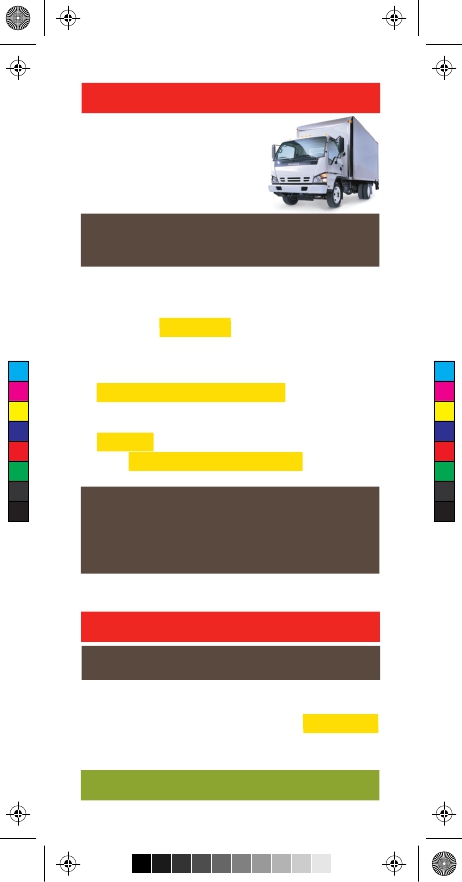 MYCMMYCYCMYKQuick Reference Guide - Goods.pdf 3 10/9/2012 10:55:32 AMMANAGE TE DELIVERIESDeliveries to TE will not beaccepted without a DeliveryNotification created by thesupplier in SUS. Two typesof documents can be createdin SUS for delivery purposes:1. ASN (ADVANCE SHIPPING NOTIFICATION) =SINGLE ORDER DELIVERIESLogin> Start Page> All ASNs > Click on CREATE>> A list of acknowledged POs is displayed forASN processing.>> Click on the desired PO number to display andthen click Create ASN to capture a shippingnotice.>> Capture delivery information.>> Edit item quantity where necessary OR clickPropose Outstanding Quantities to retrieveoriginal PO quantity values.>> To apply delivery info to all line items, clickSelect All.>> Click Goods Delivered to Recipient to sendnotice to TE.2. SHIPPING DOCUMENT REFERS TO ACONSOLIDATION TO MULTIPLE ASN’s BEINGDELIVERED TO ONE WAREHOUSE INTO ONESHIPPING DOCUMENT(ONE BAR CODE FOR ALL ASN’s)>> Refer to Supplier SUS Training Manual for thisfunction.PRE-RECEIPT AT THE GATESPRE-RECEIPT PLEASE GO TO:Login > Start Page > Click on All Goods Receipts>> Login > Start Page > Click on ALL ASN’s.>> Look for the PO/ASN on the list and check thePre-Receipt fields OR Click on the ASN number>> Pre-Receipt Status, Pre-Receipt by,Pre-Receipt Created on, Pre-Receipt TimeUSING SUS KEY FUNCTIONSC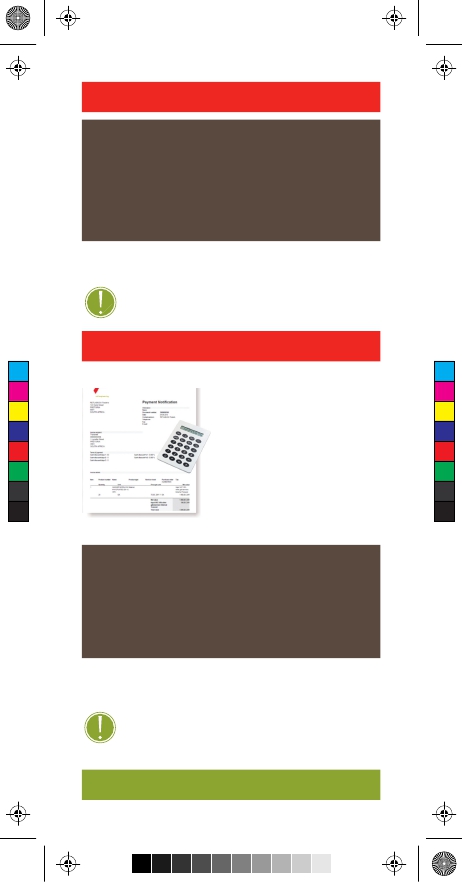 MYCMMYCYCMYKQuick Reference Guide - Goods.pdf 4 10/9/2012 10:55:32 AMDISPLAY GOODS RECEIPTTO CHECK WHETHER A GOODS RECEIPTSDOCUMENT (GRN) WAS SUCCESSFULLYPROCESSED IN TRE LOGISTICS AFTER GOODSDELIVERY PLEASE GO TO:Login > Start Page > Click on All Goods Receipts>> Click on the required Document Number onthe list to see document details.If the GRN does not appear on the list after 72 hoursof delivery, follow up with the warehouse or the supportteam.INVOICING PROCESSOnce a Good Receipt iscaptured by TE, an invoice(IR) should be loaded onthe portal and sent to TEfor processing by finance.Check the Finance QuickReference guide for astep-by-step guide onsubmitting invoices andstatements to TEelectronically.ONCE PROCESSED THE SUPPLIER CANDISPLAY THE INVOICE DOCUMENT TO CHECKACCURACY IN THESE SIMPLE STEPS:Login > Start Page > Click on All Invoices &Credit Memos>> Click on the required Document Number on thelist to see document details.If the IR does not appear within eight days ofsubmission, report the matter to TRE’s Finance or thesupplier support lines.SUS Documents can be displayed, edited, downloaded and printed.USING SUS KEY FUNCTIONSC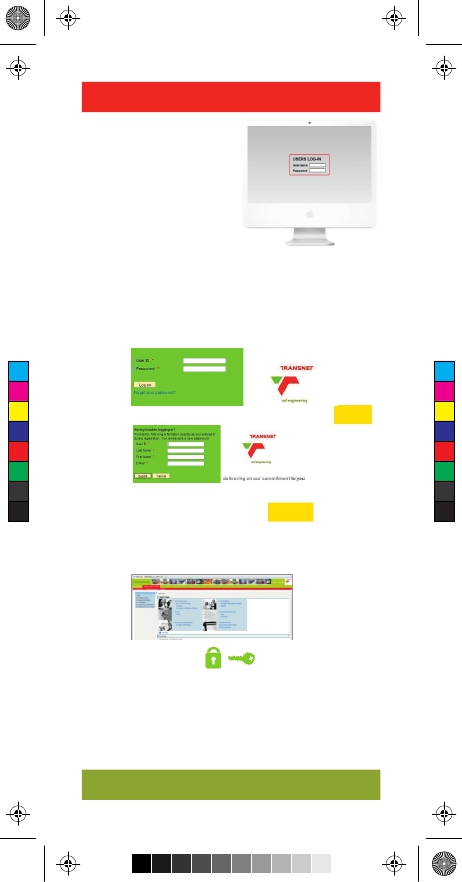 MYCMMYCYCMYKQuick Reference Guide - Goods.pdf 5 10/9/2012 10:55:32 AMGETTING STARTEDWhat you will require:Username and Passwordas created by TE supportteam using the completedSUS Access Request form.Logging into SUSfor the first time please follow the followingsteps to setup your new password:Enter the portal URL address:https://supplier.transnet.net/irj/portalEnter Username, Initial Password & CLICK LoginEnter OLD and NEW password as initial passwordexpires immediately and CLICK ChangeNow you can start using SRM SUS functionality.LOGIN PROBLEMS?Forgotten password, account locked after multipleincorrect login attempts or new login accountrequired?USE THE FORGOT PASSWORD FUNCTION ORCONTACT THE SUPPORT LINE (PHONE OR EMAIL)APPLICATION QUICK REFERENCE GUIDEThank you for evaluating Wondershare PDF Editor.You can only convert 5 pages with the trial version.To get all the pages converted, you need to purchase the software from:http://cbs.wondershare.com/go.php?pid=1140&m=db